Pristopno izjavo k članstvu izpolni vsak, ki se želi včlaniti v društvo KLUB CENTER BORILNIH ŠPORTOV, Bergantova ulica 4, 1000 Ljubljana, matična številka: 4057635000, davčna številka: 73424030 (v nadaljevanju kot »društvo« ali upravljavec). Podatki se zbirajo v društveni evidenci članov društva na podlagi osebne privolitve, v skladu z zakoni in predpisi, ki opredeljujejo varovanje osebnih podatkov, zlasti v skladu z vsakokrat veljavnim zakonom, ki ureja varstvo osebnih podatkov ter Uredbo (EU) 2016/679 Evropskega parlamenta in Sveta z dne 27. aprila 2016 o varstvu posameznikov pri obdelavi osebnih podatkov in o prostem pretoku takih podatkov ter o razveljavitvi Direktive 95/46/ES (v nadaljevanju: »GDPR«).Osebi, stari do 15 let (»otrok«), morajo starši oziroma zakoniti zastopnik podati soglasje k včlanitvi, kar storijo s svojim podpisom te izjave.S podpisom te pristopne izjave podpisnik sprejemam pravice in obveznosti, ki izhajajo iz društvenih pravil in statuta, ki so objavljeni na vidnem mestu (oglasni deski) v vadbenih prostorih društva, ter dovoljujem obdelavo mojih osebnih podatkov, kot sledi: Podatke o imenu in priimku za namen določanja identitete člana (preverjanje rednega plačevanja članarine in zagotavljanje članskih pravic), enako tudi datum rojstva, pri čemer se iz datuma rojstva preveri in razloči poslovna sposobnost za podpis te izjave. Obdelavo podatkov glede telefona, poštnega naslova in e-maila dovoljujem za namen možnosti komunikacije (obveščanje članov o preklicih treningov ali možnostih izrednih treningov, spremembah urnikov ter koordiniranju srečanj kluba (pikniki, novoletne zabave ipd.)). Društvo me lahko za namen identifikacije ob vpisu v članstvo tudi slika, pri čemer se fotografija varno hrani v računalniški bazi.S podpisom potrjujem, da sem seznanjen, da se člani vadb udeležujejo na lastno odgovornost in sami nosijo posledice morebitnih poškodb, ki bi jih lahko pridobili med vadbo, ne glede na to, da društvo jamči, da se obvezuje, da bodo treningi potekali varno in v skladu s športnimi načeli in pravili.Izjavljam še, da sem seznanjen, da lahko vsak član vedno odkloni fizični kontakt ali namišljeno borbo (t.i. »sparring«) oziroma to tudi mora storiti, v kolikor ni zdravstveno 100 % sposoben telesnih obremenitev oziroma fizičnega kontakta.Podpisnik s podpisom te pristopnice izrecno in nedvoumno soglašam da:sem dolžan na treningih nositi vso zaščitno opremo in prevzema vso odgovornost v primeru poškodb povezanih z vadbo, tako da društvo ne more biti niti krivdno, niti objektivno odgovorno;se skupinske vadbe in ostale aktivnostmi v klubu lahko fotografirajo, snemajo in da se posnetke za namene promocije zdravega življenja in promocije društva zaradi povečanja članstva objavlja na spletni strani www.klubcenter.com in socialnih družbenih omrežjih Facebook in Instagram.se osebni podatki obdelujejo in hranijo za čas, potreben za dosego namena zaradi katerega so se obdelovali, vendar najdlje 5 let po poteku prenehanja članstva nato pa se trajno uničijo (potek zastaralnega roka za izterjavo morebitnih članarin oziroma za potrebe obrambe zoper zahtevek zoper društvo), posnetki in fotografije pa se obdelujejo in hranijo do preklica.Članstvo je potrebno preklicati pisno, s podpisano izjavo.Pouk o vaših pravicah: Posameznik, lahko kadarkoli zahteva, da mu društvo: potrdi, ali se podatki v zvezi z njim obdelujejo ali ne; omogoči dostop do osebnih podatkov (tj. vpogled ter njihovo prepisovanje ali kopiranje); poda informacije v zvezi z obdelavo teh podatkov (npr. o namenu obdelave, vrsti osebnih podatkov, uporabnikih, katerim so jim bili ali jim bodo posredovani osebni podatki, predvidenem obdobju hrambe podatkov, idr.); omogoči popravek netočnih osebnih podatkov v zvezi z njim in mu omogoči dopolnitev nepopolnih osebnih podatkov; omogoči pravico do izbrisa osebnih podatkov (t.i. pravica do pozabe); omogoči pravico do omejitve obdelave; omogoči pravico do prenosljivosti podatkov in mu posreduje podatke v splošno uporabljeni in strojno berljivi obliki ali jih neposredno posreduje drugemu upravljavcu; omogoči pravico do preklica privolitve, pri čemer preklic privolitve ne vpliva na zakonitost obdelave podatkov, ki se je izvajala do njenega preklica.V zvezi z uveljavljanjem vaših pravic nas lahko kontaktirate po telefonu na 051 240 284 ali pisno na registrirani poslovni naslov ali e-naslov: kickboxing.center@gmail.com. V svoji pisni ali elektronski zahtevi navedite, katere osebne podatke bi želeli spremeniti oz. umakniti iz baze podatkov ali kako drugače bi želeli omejiti njihovo uporabo. Za vašo varnost bomo morda morali preveriti vašo identiteto, preden bomo zahtevi ugodili. V vsakem primeru bo odgovor podan brez nepotrebnega odlašanja, vendar najpozneje v mesecu dni. V zapletenih primerih ali ob prejetju velikega števila zahtev, se lahko ta rok podaljša za nadaljnja dva meseca, o čemer se vas bo obvestilo..Pritožbo se poda Informacijskemu pooblaščencu (naslov: Dunajska 22, 1000 Ljubljana, e-naslov: gp.ip@ip-rs.si telefon: 012309730, spletna stran: www.ip-rs.si).Ta izjava predstavlja privolitev posameznika, ki je prostovoljna, informirana in nedvoumna ter konkretna in razumljiva izjava, ki služi tudi temu, da privolitev društvo lahko dokaže. V kolikor temu ni tako, se izjave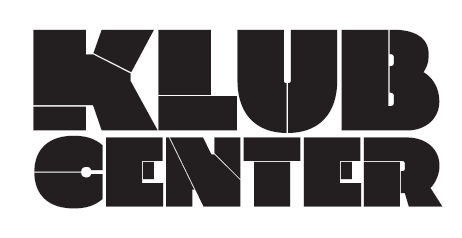 Klub Center borilnih športovBergantova 4, 1000 Ljubljanakickboxing.center@gmail.com051 240 284 (Igor Pacek)www.klubcenter.comPRISTOPNA IZJAVAK ČLANSTVUPriimek:Ime:Datum rojstva:Pošta:Naslov (ulica, hišna številka):Naslov (ulica, hišna številka):E-mail:Telefon:Kraj, datum:Podpis (v primeru otroka – zakoniti zastopnik) ______________________________________________________________________________